Сумська міська радаVIІІ СКЛИКАННЯ IV СЕСІЯРІШЕННЯвід 24 лютого 2021 року № 366-МРм. СумиРозглянувши звернення громадянина (вхід. ЦНАП від 09.07.2020                    № 608731), відповідно до статей 12, 40, 79-1, 118, 121, 122 Земельного кодексу України, статті 50 Закону України «Про землеустрій», частини третьої статті 15 Закону України «Про доступ до публічної інформації», враховуючи протоколу засідання постійної комісії з питань архітектури, містобудування, регулювання земельних відносин, природокористування та екології Сумської міської ради від 04.01.2021 № 2, керуючись пунктом 34 частини першої статті 26 Закону України «Про місцеве самоврядування в Україні», Сумська міська рада ВИРІШИЛА:Відмовити Чорноштану Павлу Івановичу  в наданні дозволу на розроблення проекту землеустрою щодо відведення земельної ділянки у власність, яка розташована біля земельної ділянки з кадастровим номером 5910136600:04:013:0072, орієнтовною площею 0,1000 га, для будівництва і обслуговування житлового будинку, господарських будівель і споруд у зв’язку з невідповідністю місця розташування земельної ділянки вимогам Плану зонування території міста Суми, затвердженим рішенням Сумської міської ради від 06.03.2013 № 2180-МР, згідно з яким зазначена земельна ділянка знаходиться рекреаційній зоні озеленених територій загального користування Р-3, що визначена для повсякденного відпочинку населення, де розміщення садибної житлової забудови не передбачено.Сумський міський голова                                                                   О.М. ЛисенкоВиконавець: Клименко Ю.М.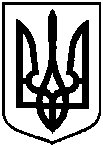 Про відмову Чорноштану Павлу Івановичу в наданні дозволу на розроблення проекту землеустрою щодо відведення земельної ділянки у власність, яка розташована біля земельної ділянки з кадастровим номером 5910136600:04:013:0072, орієнтовною площею 0,1000 га